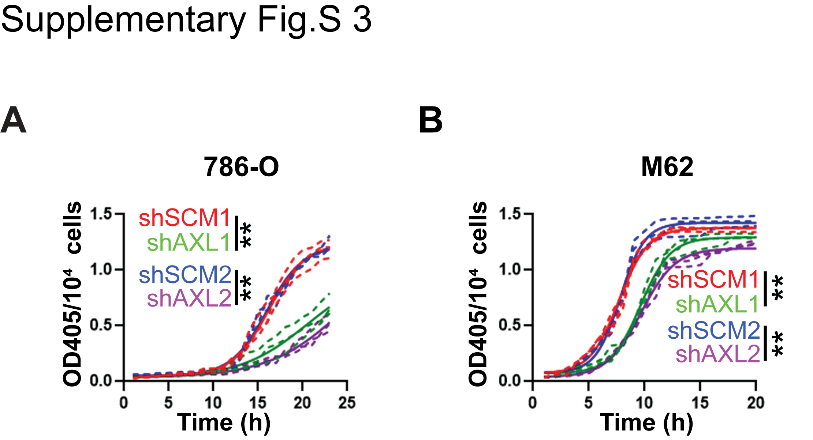 Supplementary Fig.S3. Genetic knockdown of AXL in ccRCC cells reduces plasmin production in vitro. The rate of plasmin generation in 786-O (A) or M62 (B) cells transfected with shSCM1, shAXL1, shSCM2 or shAXL2. Solid lines indicate the average and dashed lines indicate the variance. 